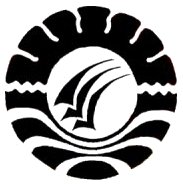 PENGARUH PENERAPAN MODEL PEMBELAJARAN WORD SQUARE     TERHADAP HASIL BELAJAR SISWA PADA MATA PELAJARAN IPS KELAS V SD NEGERI 11/22 GENTUNG KECAMATAN 
LABAKKANG KABUPATEN 
PANGKEPSKRIPSI                   Diajukan untuk Memenuhi Sebagian Persyaratan Guna Memperoleh Gelar Sarjana Pendidikan Pada Program Studi Pendidikan Guru Sekolah                                                Dasar Strata Satu Fakultas Ilmu Pendidikan                                             Universitas Negeri MakassarOlehHUSNAENINIM. 1347040004PROGRAM STUDI PENDIDIKAN GURU SEKOLAH DASARFAKULTAS ILMU PENDIDIKANUNIVERSITAS NEGERI MAKASSAR2017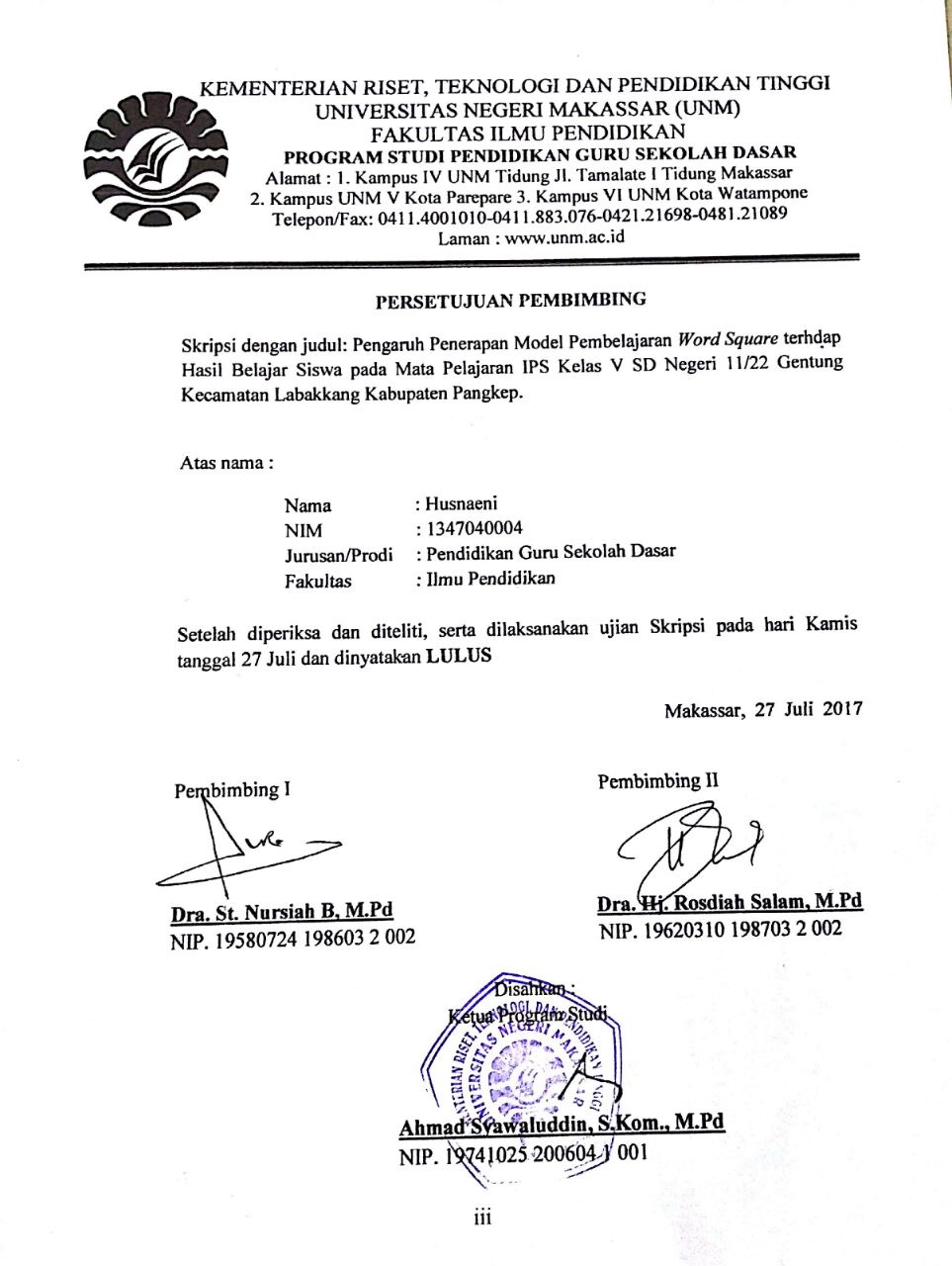 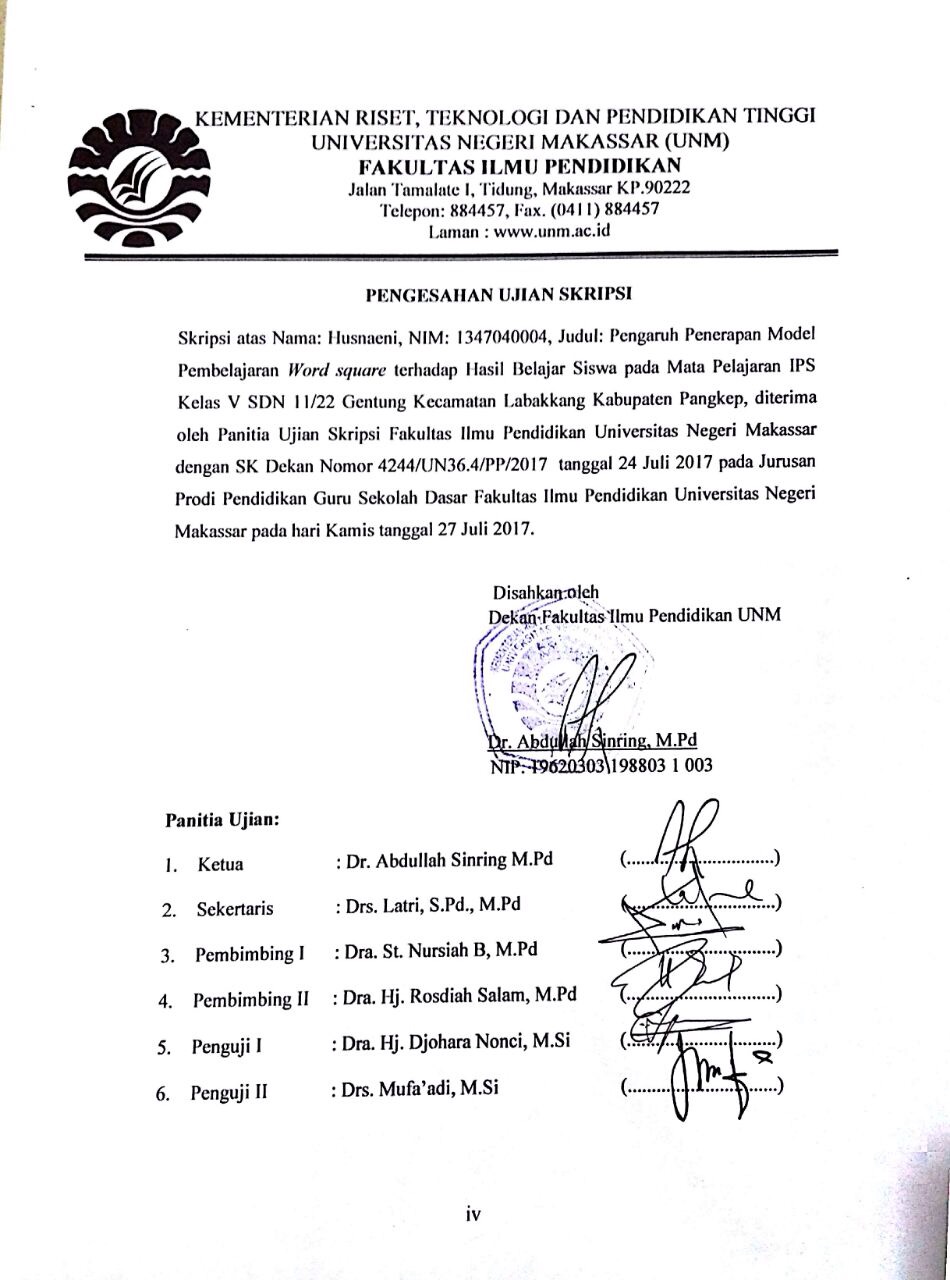 PERNYATAAN KEASLIAN SKRIPSISaya yang bertanda tangan di bawah ini:Nama	: HusnaeniNIM	: 1347040004Prodi	: Pendidikan Guru Sekolah DasarJudul	:Pengaruh Penerapan Model Pembelajaran Word Square Terhadap Hasil      Belajar Siswa pada Mata Pelajaran IPS Kelas V SDN 11/22 Gentung Kecamatan Labakkang Kabupaten pangkep. Menyatakan dengan sebenarnya bahwa Skripsi yang saya tulis ini benar merupakan hasil karya saya sendiri dan bahkan merupakan pengambil alihan tulisan atau pikiran orang lain yang saya akui sebagai hasil tulisan atau pikiran sendiri.Apabila dikemudian hari terbukti atau dapat dibuktikan bahwa Skripsi ini hasil jiplakan atau mengandung unsur plagiat, maka saya bersedia menerima sanksi atas perbuatan tersebut sesuai ketentuan yang berlaku.							Makassar, 17 April 2017Yang membuat pernyataan,							Husnaeni/1347040004MOTO“Pandanglah Setiap Kegagalan sebagai Pengalaman, karena untuk Meraih SUKSES, Kita Membutuhkan Pengalaman”. (Husnaeni, 2017)Dengan Mengucaapkan Syukur AlhamdulillahKuperuntukkan Karya ini sebagai Tanda Baktiku kepada:Ayahanda Drs Yole Hamzah serta Ibunda Tercinta Humaya. Kyang Tiap Tetes Keringatnya Adalah Usaha untuk Memberikanku yang Terbaik,Tiap Tutur Katanya Adalah Doa untuk Keberhasilaanku dansetiap Senyumannya Adalah Sebuah Harapan untuk Melihatku menjadi Seseorang yang berarti.serta untuk Almamaterku Tercinta UNM yang Akan Selalu Kubanggakan.  ABSTRAKHusnaeni,  2017. Pengaruh Penerapan Model Pembelajaran Word Square terhadap Hasil Belajar Siswa pada Mata Pelajaran IPS Kelas V SDN 11/22 Gentung Kecamatan Labakkang Kabupaten Pangkep. Skripsi. Dibimbing oleh Pembimbing I Dra.St.Nursiah B, M.Pd dan Dra. Hj. Rosdiah Salam, M.Pd selaku Pembimbing II Program Studi Pendidikan Guru Sekolah Dasar Fakultas Ilmu Pendidikan Universitas Negeri Makassar.Penelitian ini dilatar belakangi oleh rendahnya hasil belajar siswa pada mata pelajaran IPS kelas V SDN 11/22 Gentung Kecamatan Labakkang Kabupaten Pangkep. Penelitian ini mempunyai rumusan masalah yaitu bagaimana gambaran penerapan model pembelajaran word square pada mata pelajaran IPS, bagaimana gambaran hasil belajar siswa pada mata pelajaran IPS, dan adakah pengaruh penerapan model pembelajaran word square  terhadap hasil belajar siswa pada mata pelajaran IPS kelas V SD Negeri 11/22 Gentung Kecamatan Labakkang Kabupaten Pangkep. Penelitian ini bertujuan untuk mengetahui gambaran penerapan model pembelajaran word square pada mata pelajaran IPS, untuk mengetahui gambaran hasil belajar siswa pada mata pelajaran IPS dan untuk mengetahui pengaruh penerapan model pembelajaran word square terhadap hasil belajar siswa pada mata pelajaran IPS kelas V SD Negeri 11/22 Gentung Kecamatan Labakkang Kabupaten Pangkep. Penelitian ini menggunakan jenis penelitian kuantitatif dengan pendekatan eksperimen dan menggunakan jenis penelitian Quasi Eksperimen dengan desain Nonequivalent Control Group Design. Adapun populasi dalam penelitin ini adalah siswa kelas V SDN 11/22 Gentung. Sampel dalam penelitian ini berdasarkan teknik simple random sampling yaitu kelas VA sebagai kelas eksperimen  sebanyak 20 siswa dan kelas VB sebagai kelas kontrol sebanyak 20 siswa. Teknik pengumpulan data dalam penelitian ini yaitu observasi, tes hasil belajar siswa, dan dokumentasi. Teknik analisis data yang digunakan yaitu dengan melakukan pengujian hipotesis dengan menggunakan t-test yaitu Independent Sample T-test. Pengukuran hasil belajar siswa bertujuan untuk membandingkan hasil belajar antara kelas eksperimen dengan menggunakan model pembelajaran word square dan pada kelas kontrol tanpa menggunakan model pembelajaran word square. Berdasarkan hasil penelitian dapat disimpulkan bahwa pada kelas eksperimen hasil belajar siswa lebih meningkat dibanding dengan kelas kontrol, sehingga dapat dikatakan bahwa penerapan model pembelajaran word square memberikan pengaruh yang positif terhadap hasil belajar siswa pada mata pelajaran IPS kelas  V SDN  11/22 Gentung Kecamatan Labakkang Kabupaten Pangkep. PRAKATAPuji syukur penulis panjatkan kehadirat Allah SWT yang telah melimpahkan rahmat dan hidayahnya sehingga penulis dapat menyelesaikan tugas akhir skripsi sesuai dengan waktu yang ditentukan dengan judul Pengaruh Penerapan Model Pembelajaran Word Square terhadap Hasil Belajar Siswa Pada Mata Pelajaran IPS Kelas V SDN 11/22 Gentung Kecamatan Labakkang kabupaten Pangkep sesuai dengan waktu yang ditetapkan. Keberhasilan dalam penyusunan skripsi ini tidak terleps dari dukungan dan bantuan, bimbingan, dukungan, masukan, dan saran dari berbagai pihak Oleh karena itu, dengan penuh rasa hormat penulis mengucapkan terima kasih kepada Dra.St.Nursiah B,M.Pd sebagai pembimbing I, serta Dra. Hj. Rosdiah Salam, M.Pd sebagai pembimbing II. Selanjutnya ucapan terima kasih penulis tujukan kepada:Prof. Dr. Husain Syam, M.TP., sebagai Rektor Universitas Negeri Makassar yang telah memberikan kesempatan kepada penulis untuk belajar dan menempuh akademik di Universitas Negeri Makassar.Dr. Abdullah Sinring, M.Pd., sebagai Dekan; Dr. Abdul Saman, M.Si, Kons sebagai PD I; Drs. Muslimin, M.Ed sebagai PD II; Dr. Pattaufi, M.Si sebagai PD III, Dr. Parwoto, M.Pd sebagai PD IV yang telah memberikan layanan di bidang akademik, administrasi, dan kemahasiswaan selama melaksanakan pendidikan di FIP UNM.Ahmad Syawaluddin. S.Kom, M.Pd sebagai Ketua Program Studi PGSD FIP UNM yang telah memfasilitasi selama proses penyelesaian skripsi.Muhammad Irfan S.Pd., M.Pd sebagai sekertaris Program Studi PGSD FIP UNM yang telah memfasilitasi selama proses penyelesaian skripsi.Dra.  Hj. Rosdiah Salam, M.Pd sebagai Ketua UPP PGSD Makassar Fakultas Ilmu Pendidikan Universitas Negeri Makassar yang telah memfasilitasi penulis selama proses perkuliahan dari awal hingga akhirDrs. Latri, S.Pd., M.Pd sebagai kepala Laboratorium Matematika Program Studi PGSD FIP UNM yang telah memfasilitasi dan memberikan masukan, dukungan selama proses penyelesaian skripsi.Bapak dan ibu dosen PGSD UPP PGSD Makassar  Fakultas Ilmu Pendidikan Universitas Negeri Makassar yang telah memberikan berbagai macam ilmu pengetahuan yang tak ternilai dibangku kuliah.Rahmawati Patta, S.Si., M.Pd, Agusalim Juhari, S.Pd., M.Pd, Bahar.S.Pd., M.Pd, yang telah memberikan bimbingan, masukan, dan saran selama penulis menyusun skripsi.Kepala Sekolah, seluruh staf dewan guru, dan siswa-siswi SDN 11/22 Gentung Kecamatan Labakkang Kabupaten Pangkep  yang telah memberikan kesempatan kepada penulis untuk meneliti dan banyak membantu selama penelitian. Ayah dan Ibu tercinta yang tiada henti-hentinya senantiasa mendidik dan membimbing saya dengan penuh kesabaran dan keikhlasan serta atas doanya saya dapat menyelesaikan skripsi ini.  Teman-teman seperjuangan kelas M2.1 Prodi PGSD Fakultas Ilmu Pendidikan Universitas Negeri Makassar yang telah  memberikan arti kebersamaan dan perjuangan. Atas bantuan dari berbagai pihak, penulis hanya dapat memanjatkan doa kehadirat Allah Yang Maha Esa, semoga segala bantuan yang telah diberikan mendapat pahala. Dengan segala kerendahan hati penulis menyadari masih terdapat kekurangan-kekurangan dalam penyusunan skripsi ini, sehingga penulis mengharapkan adanya saran dan kritik yang bersifat membangun dari semua pihak demi kesempurnaan skripsi ini. Semoga skripsi ini dapat bermanfaat bagi semua, Amin ya Robbal Alamin.                                                                                    Makassar, 17 April 2017                                                                                     PenulisDAFTAR ISIHALAMAN SAMPUL	HALAMAN JUDUL	iiHALAMAN PERSETUJUAN PEMBIMBING	iiiHALAMAN PENGESAHAN UJIAN SKRIPSI	ivPERNYATAAN KEASLIAN SKRIPSI		vMOTO		viABSTRAK	viiPRAKATA	viiiDAFTAR ISI	xiDAFTAR TABEL 	xiiiDAFTAR GAMBAR 	xivDAFTAR LAMPIRAN	xvBAB 1 PENDAHULUAN	1Latar Belakang Masalah	1Rumusan Masalah	5Tujuan Penelitian	6Manfaat Penelitian	6BAB II TINJAUAN PUSTAKA, KERANGKA PIKIR, DANHIPOTESIS PENELITIAN	8                                                          Tinjauan Pustaka	8Kerangka Pikir	22 Hipotesis Penelitian	24BAB III METODE PENELITIAN	25Pendekatan dan Jenis Penelitian	25Variabel dan Desain Penelitian	25Definisi Operasional 	27Populasi dan Sampel	27Teknik dan Prosedur Pengumpulan Data	28Uji Validasi	31Teknik Analisis Data	32BAB IV HASIL DAN PEMBAHASAN	36 Hasil Penelitian	36Pembahasan	52BAB V KESIMPULAN DAN SARAN	56Kesimpulan	56Saran		57DAFTAR PUSTAKA	58LAMPIRAN	61RIWAYAT HIDUP                                                                                    DAFTAR TABELTabel                     Judul                                                                          Halaman3.1               Desain Penelitian	263.2               Daftar Siswa Kelas V	283.3               Alternatif Jawaban Instrumen Penelitian	293.4               Kategori Keberhasilan Keefektifan Proses Pembelajaran	303.5               Kategori Hasil Belajar Siswa	334.1               Rekapitulasi Hasil Observasi Keterlaksanaan Proses	38     Pembelajaran dengan Menggunakan Model Pembelajaran     Word Square pada Mata Pelajaran IPS 4.2              Deskripsi Data Pre-test Kelas Ekperimen	404.3              Distribusi Frekuensi Hasil Pre-test Kelas Eksperimen	404.4              Deskripsi Data Pre-test Kelas Kontrol                            	424.5              Distribusi Frekuensi Hasil Pre-test Kelas Kontrol	424.6              Deskripsi Data Post-test Kelas Ekperimen	444.7              Distribusi Frekuensi Hasil Post-test Kelas Eksperimen 	454.8              Deskripsi Data Post-test Kelas Kontrol	464.9              Distribusi Frekuensi Hasil Post-test Kelas Kontrol	474.10            Hasil Uji Normalitas Data Pre-test dan Post-test Kelas	49                   Eksperimen dan Kelas Kontrol4.11            Hasil Uji Homogenitas Pre-test dan Post-test Kelas	50                   Eksperimen dan Kelas Kontrol4.12            Independent Sample T-test Nilai Pre-test Kelas	50                   Eksperimen dan Kelas Kontrol4.13            Independent Sample T-test Nilai Post-test Kelas	51                   Eksperimen dan Kelas KontrolDAFTAR GAMBARGambar                        Judul                                                             Halaman2.1               Skema Kerangka Pikir	234.1               Grafik Histogram Distribusi Frekuensi Hasil Pre-test 	41                    Kelas Eksperimen4.2               Grafik Histogram Distribusi Frekuensi Hasil Pre-test	43                    Kelas Kontrol4.3               Grafik Histogram Distribusi Frekuensi Hasil Post-test	45                    Kelas Eksperimen4.4               Grafik Histogram Distribusi Frekuensi Hasil Post-test	 47                    Kelas KontrolDAFTAR LAMPIRANNo                            Lampiran                                                           Halaman             1                  Instrumen Penelitian	61II                 Rencana Pelaksanaan Pembelajaran (RPP)	70III                Nilai Pre-test dan Post-test	94IV                Lembar Keterlaksanaan Proses Pembelajaran	103V                 Hasil Analisis Statistik Deskriptif	110VI               Hasil Analisis Uji Normalitas	113VII              Hasil Analisis Uji Homogenitas	115VIII             Hasil Uji Hipotesis	117IX               Dokumentasi	119X                Lembar Hasil Pre-test dan Post-test	126XI               Hasil Perhitungan Uji Validator	151XI               Persuratan	158